 					Fersiwn:  02/07/2021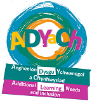 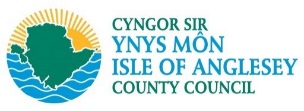 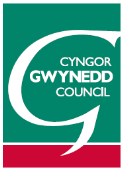 Gwybodaeth am y Plentyn neu’r Person Ifanc / Information about the Child or Young Person Pam cyflwyno cais i adolygu  /  Why submit a request to reviewTiciwch yr isod os yn berthnasol / Tick the below if relevantGweithredir o fewn amserlen statudol o 7 wythnos neu 35 diwrnod ysgol / tymor o’r dyddiad cael cais am adolygiad. A statutory timescale of 7 weeks or 35 school / term time days from the date of request for review will be followed.Gwybodaeth a Thystiolaeth  /  Information and EvidenceDewiswch pa dystiolaeth a atodir gyda’r ffurflen gais gan gynnwys crynodeb a ticio’r blwch os yn berthnasol /  Select which evidence is attached to the request form including a summary and ticking the box if relevant  Gwybodaeth am y Cyfeirydd – Os yw’r ffurflen hon yn cael ei llenwi gan berson sydd ddim â chyfrifoldeb rhiant am y plentyn Information about the Referrer - If the form is completed by a person who does not have the parental responsibility for the childOs ydych chi’n dymuno cefnogaeth i lenwi’r ffurflen, os gwelwch yn dda cysylltwch â Gwasanaeth ADYaCh Gwynedd a MônIf you would like support in completing the form, please contact Gwynedd and Anglesey ALN and Inclusion Service.I’w ddychwelyd i / Return to:  GweinyddolADYaCH@Gwynedd.llyw.cymruPan nad yw’n bosib anfon y ffurflen yn electronig, anfonwch y ffurflen drwy’r post:Where sending the form electronically is not possible, please return the form by post:Gwasanaeth ADYaChPencadlys Cyngor GwyneddStryd y CastellCaernarfonLL55 1SEAm wybodaeth ar sut mae Cyngor Gwynedd yn trin data personol, gallwch weld datganiad preifatrwydd ar y wefan: www.gwynedd.llyw.cymruFor information as to how Gwynedd Council handles personal data, please see the Privacy Notices on the website: www.gwynedd.llyw.cymruEnw Llawn / Full Name:D.G. / DoB:Cyfeiriad Cartref / Home Address :Cod Post / Post code :Rhif ffôn / Phone number:E bost / Email:Enw Rhiant neu Gwarcheidwad/ Parent or Guardian’s Name:Cyfrifodeb Rhiant/ Parental Resposibility:Cyfrifodeb Rhiant/ Parental Resposibility:Rhif ffôn / Phone number:E bost / Email:E bost / Email:Enw Rhiant neu Gwarcheidwad/ Parent or Guardian’s Name:Cyfrifodeb Rhiant/ Parental Resposibility:Cyfrifodeb Rhiant/ Parental Resposibility:Rhif ffôn / Phone number :E bost / Email:E bost / Email:Amgylchiadau wedi newid yn sylweddol / There has been a significant change in circumstances :Gwybodaeth newydd wedi dod i’r amlwg  /  New information has come to light :Deilliant arfaethedig wedi’i gyflawni  /  Intended outcome has been achieved :Wedi dod i’r amlwg na fydd deilliant arfaethedig yn cael ei gyflawni  /  It has become obvious that an intended outcome will not be achieved :Credir nad oes gan y plentyn / person ifanc ADY bellach, ac felly nad oes angen CDU arno  /It is no longer felt that the child or young person has ALN and, therefore, no longer requires an IDP :Rheswm arall (gofynnir i chi nodi manylion isod)  /  Another reason (please note details below) :Gwybodaeth gan Riant neu Warchodwr  / Information from the Parent or Guardian :Tystiolaeth monitro Darpariaeth Ddysgu Ychwanegol / Additional Learning Provision monitoring evidence :Asesiad neu rhestr wirio (e.e. Proffil Cryno Cyfnod Sylfaen, Proffil Tracio Blynyddoedd Cynnar, WellComm)       / Assessment or checklist (e.g. Foundation Phase Profile, Early Years Tracking Profile, WellComm) :Adroddiad gan ... / Report from .... :Arall / Other  .... :Enw’r cyfeirydd / Name of Referrer: Perthynas i’r plentyn / Relationship to Child :Perthynas i’r plentyn / Relationship to Child :Perthynas i’r plentyn / Relationship to Child :Rhif ffôn / Phone number:E bost / Email:E bost / Email:Gwasanaeth (os yn berthnasol)/ Service (if relevant):Gwasanaeth (os yn berthnasol)/ Service (if relevant):Cyfeiriad / Address:Cyfeiriad / Address:Cod Post/Post code:Cod Post/Post code:Cod Post/Post code:Llofnod / Signature:Dyddiad / Date: